Home Learning – Monday 18th May 2020Spelling, Punctuation and GrammarFor your SPaG today you are going to be looking at using brackets. Brackets are used to go around extra information. This extra information can also be known as parenthesis and adds additional information to a sentence however the sentence could still make sense without it. See if you can complete the challenge below relating to brackets.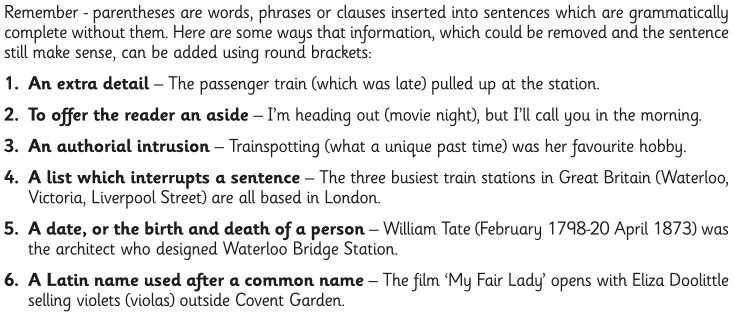 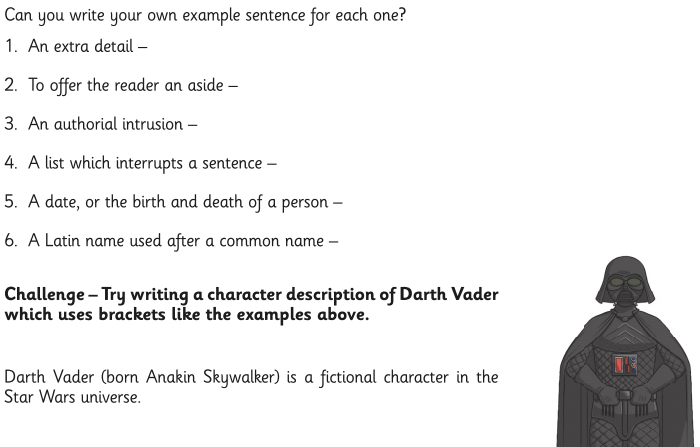 